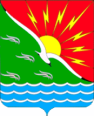 АДМИНИСТРАЦИЯМУНИЦИПАЛЬНОГО ОБРАЗОВАНИЯЭНЕРГЕТИКСКИЙ ПОССОВЕТ НОВООРСКОГО РАЙОНА ОРЕНБУРГСКОЙ ОБЛАСТИП О С Т А Н О В Л Е Н И Е08.11.2019                                     п. Энергетик                                       № 174 - ПОб утверждении бюджетного прогноза администрации муниципального образования Энергетикский поссовет Новоорского района Оренбургской области на  период  до 2022 года        В соответствии с Федеральным законом от 28.06.2014 № 172-ФЗ «О стратегическом планировании в Российской Федерации», Бюджетным кодексом Российской Федерации, в целях осуществления долгосрочного бюджетного планирования муниципального образования Энергеткский поссовет Новоорского района Оренбургской области,П О С Т А Н О В Л Я Ю:           1. Утвердить бюджетный прогноз муниципального образования Энергетиский поссовет Новоорского района Оренбургской области на долгосрочный период до 2022 года.           2. Утвердить Прогноз основных характеристик бюджета  муниципального образования Энергетиский поссовет Новоорского района Оренбургской области, согласно приложению № 1.         3. Утвердить  Показатели финансового обеспечения муниципальных программ муниципального образования Энергетиский поссовет Новоорского района Оренбургской области, согласно приложению № 2.         4. Настоящее постановление вступает в силу после его подписания и подлежит обнародованию.5. Контроль за исполнением настоящего  постановления оставляю за собой.Исполняющий полномочия главы муниципального образования                                                            Е.В.КиселевБюджетный прогноз администрации муниципального образования Энергетикский поссовет Новоорского района Оренбургской области на  период  до 2022года.       Бюджетный прогноз муниципального образования Энергетикский поссовет Новоорского района Оренбургской области на долгосрочный период до 2022 года (далее - бюджетный прогноз) разработан на основе прогноза социально-экономического развития муниципального образования Энергетикский поссовет с учетом основных направлений бюджетной политики и основных направлений налоговой политики муниципального образования Энергетикский поссовет. Бюджетный прогноз разработан в условиях налогового и бюджетного законодательства, действующего на момент его составления.   Целью разработки Бюджетного прогноза является оценка долгосрочной динамики бюджетных параметров, позволяющей путем выработки и реализации соответствующих решений в сфере налоговой, бюджетной и долговой политики обеспечить необходимый уровень сбалансированности муниципального образования Энергетикский поссовет. Бюджетный прогноз является базовым инструментом бюджетного планирования, учитываемым при формировании проекта бюджете, разработке (корректировке) документов стратегического планирования, включая муниципальные программы.Цели и задачи долгосрочной бюджетной политики муниципального образования Энергетикский поссовет Новоорского района Оренбургской области.     Долговая политика будет направлена на воздержание от существенного наращивания заимствований для того, чтобы ограниченные бюджетные ресурсы полностью направлялись на приоритетные бюджетные расходы и обеспечение социальной направленности местного бюджета.    Основными целями долгосрочной бюджетной политики в период 2019 - 2022 годов является обеспечение  предсказуемости  развития бюджета муниципального образования Энергетикский поссовет, что позволит оценивать долгосрочные тенденции  изменений объема  и структуры доходов и расходов бюджета муниципального образования, межбюджетного регулирования, а также выбрать на их основе соответствующие меры, направленные на повышение эффективности функционирования бюджета.     Основная задача долгосрочного бюджетного планирования состоит в увязке проводимой бюджетной политики с задачами по созданию долгосрочного устойчивого роста экономики и повышению уровня и качества жизни населения муниципального образования Энергетикский поссовет.     Задачами долгосрочного планирования также является: -  обеспечение публичности и прозрачности долгосрочного планирования;- выработку  системы мер корректировки  налогового - бюджетного планирования;      - создание системы обеспечения сбалансированности бюджета в долгосрочном периоде.     В соответствии с указанным приоритетом планируется реализация следующих задач в области долгосрочной бюджетной политики муниципального образования Энергетикский поссовет Новоорского района Оренбургской области:     − сохранение и увеличение налогового потенциала посредством совершенствования законодательства Оренбургской области о налогах и сборах, улучшения инвестиционного климата, стимулирования роста предпринимательской инициативы;     −совершенствование системы взаимодействия исполнительных органов государственной власти Оренбургской области, территориальных органов федеральных органов исполнительной власти и органов местного самоуправления по повышению собираемости налогов и других обязательных платежей, и изысканию дополнительных резервов для увеличения доходного потенциала областного и местных бюджетов;    − продолжение политики обоснованности и эффективности предоставления налоговых льгот;    − взаимодействие с налогоплательщиками, осуществляющими деятельность на территории муниципального образования Энергетикский поссовет, в целях обеспечения своевременного и полного выполнения ими налоговых обязательств по уплате налогов в бюджет;- поддержка малого и среднего предпринимательства;- адаптация бюджетных расходов к более низкому уровню доходов, не допуская обострения социальных проблем;- сдерживание роста бюджетного дефицита;- эффективное использование бюджетных средств.Условия формирования бюджетного прогноза муниципального образования Энергетикский поссовет Новоорского района Оренбургской области.     На долгосрочный период основными направлениями работы должны стать мероприятия, обеспечивающие бюджетную устойчивость и общую макроэкономическую стабильность.    Налоговая политика будет нацелена на динамичное поступление налогов и сборов и других обязательных платежей в бюджет муниципального образования Энергетикский поссовет и строится, с учетом изменений законодательства Российской Федерации при одновременной активной работе органов местного самоуправления. Необходимо также учесть, что приоритетом Правительства Российской Федерации в области налоговой политики остается недопущение какого – либо увеличения налоговой нагрузки на экономику.Исходя из необходимости дальнейшего повышения эффективности налогового стимулирования, предусматривается продолжить обязательное ежегодное проведение оценки эффективности предоставления налоговых льгот.Долгосрочная бюджетная политика должна быть нацелена на улучшение условий жизни человека, адресное решение социальных проблем, стимулирование развития муниципального образования Энергетикский поссовет.Необходимо соблюдать баланс между сохранением бюджетной устойчивости, получением необходимого объема бюджетных расходов, с одной стороны, и поддержкой предпринимательской и инвестиционной активности, с другой стороны.Долгосрочная бюджетная политика требует оптимально переориентировать имеющиеся ограниченные бюджетные ресурсы путем их перераспределения на первоочередные расходы с целью сохранения социальной и финансовой стабильности в муниципальном образовании Энергетикский поссовет, создания условий для устойчивого социально-экономического развития поселения.Формирование долгосрочной бюджетной политики будет осуществляться в условиях непростой финансовой ситуации в соответствии со следующими базовыми подходами:     1. Формирование бюджетных параметров исходя из необходимости безусловного исполнения действующих расходных обязательств, в том числе – с учетом их оптимизации и повышения эффективности использования финансовых ресурсов. Реализация данного подхода заключается в обязательном приоритете целей и задач, обязательств, установленных действующим законодательством Российской Федерации, при формировании проекта бюджета сельского поселения на очередной финансовый год и плановый период.       В этих условиях решение задачи оптимизации бюджетных расходов обеспечивается при условии не снижения качества и объемов предоставляемых услуг, в том числе с помощью реализации комплекса мер повышения эффективности управления муниципальными финансами.     2. Минимизация рисков несбалансированности бюджетов бюджетной системы Российской Федерации при бюджетном планировании. Для этого формирование бюджетного прогноза должно основываться на реалистичных оценках и прогнозах социально-экономического развития муниципального образования Энергетикский поссовет в долгосрочном периоде. При этом необходимо обеспечение достаточной гибкости предельных объемов и структуры бюджетных расходов, в том числе – наличие нераспределенных ресурсов на будущие периоды и критериев для их перераспределения в соответствии с уточнением приоритетных задач, либо сокращения (оптимизации) при неблагоприятной динамике бюджетных доходов.     3. Сравнительная оценка эффективности новых расходных обязательств с учетом сроков и механизмов их реализации. Ограниченность финансовых ресурсов  бюджета сельского поселения в обязательном порядке предполагает выбор приоритетных расходных обязательств, позволяющих достичь наилучшего результата, в том числе в долгосрочном периоде.Прогноз  основных  характеристик бюджета муниципального образования Энергеткиский поссовет Новоорского района Оренбургской области.    Бюджет муниципального образования Энергетикский поссовет на долгосрочный период прогнозирован сбалансированным. Бюджет разработан на основании исходных условий для формирования вариантов развития и основных показателей прогноза социально-экономического развития Энергетикский поссовета.    В соответствии с прогнозом бюджета муниципального образования Энергетикский поссовет Новоорского района Оренбургской области на 2019 год доходы составят 46957,68 тыс. рублей,  на 2022 год   39138,06 тыс. рублей.Безвозмездные поступления в бюджет поссовета на 2019 год запланированы в сумме 16 563,62 тыс. рублей, на 2022 год в сумме 528,16 тыс. рублей. Прогнозирование объема дотации осуществлялось исходя из условия сохранения доли дотации в доходах бюджета, за исключением целевых поступлений от других бюджетов бюджетной системы.     Налоговых и неналоговых доходов  запланировано в 2020 году на сумму 38609,90 руб.          Расходная часть бюджета   сформирована в программной структуре расходов, на основе 13 муниципальных программ муниципального образования Энергетикский поссовет.        Прогноз основных  характеристик бюджета муниципального образования Энергетикский поссовет, представлен в приложении № 1.Показатели финансового обеспечения муниципальных программМуниципального образования Энергетикский поссовет.        Особое внимание уделяется качественной разработке и реализации муниципальных программ муниципального образования Энергетикский поссовет Новоорского района Оренбургской области, как основного инструмента повышения эффективности бюджетных расходов, созданию действенного механизма контроля за их выполнением. Будет продолжена работа по совершенствованию механизма реализации муниципальных программ муниципального образования Энергетикский поссовет в части изменения структуры программ, сокращения числа фактически вносимых в них изменений.    Показатели финансового обеспечения муниципальных программ муниципального образования Энергетикский поссовет на период их действия представлены в приложении № 2.Оценка и минимизация бюджетных рисков
      Долгосрочная бюджетная политика муниципального образования Энергетикский поссовет на предстоящий период должна в полной мере учитывать прогнозируемые риски развития экономики и предусматривать адекватные меры по минимизации их неблагоприятного влияния на качество жизни населения сельского поселения.         В условиях экономической нестабильности наиболее негативными последствиями и рисками для бюджета Энергетикского поссовета являются:1) превышение прогнозируемого уровня инфляции;2) высокий уровень дефицита бюджета;3) сокращение межбюджетных трансфертов из областного и федерального бюджетов;Мероприятия по минимизации бюджетных рисков:1) повышение доходного потенциала муниципального образования Энергетикский поссовет;2) максимальное наполнение доходной части местных бюджетов для осуществления социально значимых расходов;3) проведение детальных проверок исполнения местного бюджета.       В долгосрочном периоде необходимо продолжать работу по повышению качества управления муниципальными финансами и эффективности использования бюджетных средств.                                                                                          Приложение № 1  к бюджетному прогнозу                                                                                    от  08.11.2019 года № 174-П Прогноз основных характеристикбюджета муниципального образования Энергетикский поссовет(тыс. руб.)Приложение №2   к бюджетному прогнозу                                                                                    от  08.11.2019 года № 174-П Показатели финансового обеспечения муниципальных программ муниципального образования Энергеткиский поссовет Новоорского района Оренбургской области(тыс. руб.)№ п/пНаименование показателяОчередной год 2019Первый год планового периода 2020Второй год планового периода 2021Третий год планового периода20221.Доходы бюджета - всего46957,6842191,8439953,5939138,06в том числе:1.1.- налоговые и неналоговые доходы30394,0538671,5338118,0338609,91.3.-безвозмездные поступления16563,623520,311835,56528,162.Расходы бюджета - всего48795,3938373,0839953,639138,06в том числе:2.1.- на финансовое обеспечение муниципальных программ47008,3337348,0332724,2132957,51-  непрограммные направления расходов бюджета1787,061025,057229,396180,553.Дефицит (профицит) бюджета-1837,713818,76--4.Отношение дефицита бюджета к общему годовому объему доходов бюджета поселения без учета объема безвозмездных поступлений (в процентах)20,39---5.Источники финансирования дефицита бюджета - всего2123,07---в том числе:5.1. - 5.nУказывается состав источников финансирования дефицита бюджета2123,07---6.Объем муниципального долга на 1 января соответствующего финансового года----7.Объем муниципальных заимствований в соответствующем финансовом году----8.Объем средств, направляемых в соответствующем финансовом году на погашение суммы основного долга по муниципальным заимствованиям----9.Объем расходов на обслуживание муниципального долга----N п/пНаименование показателяОчередной год 2019Первый год планового периода 2020Второй год планового периода202120221.Расходы бюджета - всего48795,3938373,0839953,639138,06в том числе:1.1.Расходы на реализацию муниципальных программ  - всего47008,3337348,0332724,2132957,51в том числе:1.1.1.-  Муниципальная программа " Развитие муниципальной службы в  Муниципальном образовании Энергетикский поссовет Новоорского района Оренбургской области на 2019-2023гг."90,10     51,24           52,49            53,79 1.1.2.- Муниципальная программа «Управление муниципальными финансами  Муниципального образования Энергетикский поссовет Новоорского района Оренбургской области на 2019-2023 годы»13431,2610 862,5010 862,5010 862,501.1.3-Муниципальная программа "Оформление права собственности на муниципальное имущество Муниципального образования Энергетикский поссовет Новоорского района Оренбургской области на 2019-2023 гг."77,92100,006,366,361.1.4-Муниципальная программа "Энергосбережение и повышение эффективности  Муниципального образования Энергетикский поссовет  на 2019-2023 годы"       36,010,554,51,51.1.5-Муниципальная программа "Содержание муниципального имущества муниципального образования Энергетикский поссовет Новоорского района Оренбургской области на 2019-2023гг."3947,724249,43 014, 333 014, 331.1.2*-Муниципальная программа «Управление муниципальными финансами  Муниципального образования Энергетикский поссовет Новоорского района Оренбургской области на 2019-2023 годы» 5610,005610,005610,001.1.6-Муниципальная программа "Оказание поддержки гражданам и их объединениям,участвующим в охране общественного порядка,создание условий для деятельности народных дружин в муниципальном образовании Энергетикский поссовет Новоорского района Оренбургской области на 2019-2023 годы"135,44224,00224,00224,001.1.7-Муниципальная программа "Обеспечение пожарной безопасности,ликвидация и предупреждение чрезвычайных ситуаций на территории Муниципального образования Энергетикский поссовет Новоорского района Оренбургской области на 2019-2023 гг."572,14621,57         596,87620,74 1.1.8-Муниципальная программа "Развитие сети дорог общего пользования местного значения муниципального образования Энергетикский поссовет  на 2019-2023 гг."9460,563635,773253,243297,371.1.3*- Муниципальная программа "Оформление права собственности на муниципальное имущество Муниципального образования Энергетикский поссовет Новоорского района Оренбургской области на 2019-2023 гг."93,06100,00001.1.9-Муниципальная программа "Модернизация объектов коммунальной инфраструктуры Муниципального образования  Энергетикский поссовет на 2019-2023 годы"6289,043 019, 061 132, 181 137, 471.1.10-Муниципальная программа "Благоустройство территории Муниципального образования Энергетикский поссовет на 2019-2023 гг."6962,77652,326756,126917,831.1.11- Муниципальная программа "Развитие культуры на территории Муниципального образования Энергетикский поссовет Новоорского района Оренбургской области на 2019-2023 гг."5721,44863,67863,67863,671.1.12-Муниципальная программа "Обеспечение жильем молодых семей в Муниципальном образовании Энергетикский поссовет Новоорского района Оренбургской области на 2016-2020 годы"0000  1.1.13Муниципальная программа "Развитие физической культуры, спорта и здорового образа жизни на территории Муниципального образования Энергетикский поссовет Новоорского района Оренбургской области на 2019-2023 годы"190,95347,95347,95347,951.2.Условно утвержденные расходы6202,095140,65